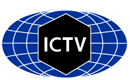 Part 1: TITLE, AUTHORS, APPROVALS, etcAuthor(s) and email address(es)Author(s) institutional address(es) (optional)Corresponding authorList the ICTV Study Group(s) that have seen this proposalICTV Study Group comments and response of proposerICTV Study Group votes on proposalStudy Group Chair(s) please report voting by Study Group members on the proposal prior to final submission to the Subcommittee Chair.Authority to use the name of a living personSubmission datesICTV-EC comments and response of the proposerPart 2: NON-TAXONOMIC PROPOSALText of proposalPart 3: TAXONOMIC PROPOSALName of accompanying Excel moduleAbstractPlease provide a concise summary of your taxonomic proposal (maximum 150 words).Text of proposalSupporting evidenceN/AReferencesAlejandro Alfaro-Alarcón, Udo Hetzel, Teemu Smura, Francesca Baggio, Juan Alberto Morales, Anja Kipar, Jussi Hepojoki. Boid Inclusion Body Disease (BIBD) Is Also a Disease of Wild Boa Constrictors. bioRxiv 2022.04.25.489483; doi: https://doi.org/10.1101/2022.04.25.489483Hetzel U, Sironen T, Laurinmäki P, Liljeroos L, Patjas A, Henttonen H, Vaheri A, Artelt A, Kipar A, Butcher SJ, Vapalahti O, Hepojoki J. Isolation, identification, and characterization of novel arenaviruses, the etiological agents of boid inclusion body disease. J Virol. 2013 Oct;87(20):10918-35. doi: 10.1128/JVI.01123-13. Epub 2013 Aug 7. PMID: 23926354; PMCID: PMC3807292.Radoshitzky SR, Bào Y, Buchmeier MJ, Charrel RN, Clawson AN, Clegg CS, DeRisi JL, Emonet S, Gonzalez JP, Kuhn JH, Lukashevich IS, Peters CJ, Romanowski V, Salvato MS, Stenglein MD, de la Torre JC. Past, present, and future of arenavirus taxonomy. Arch Virol. 2015 Jul;160(7):1851-74. doi: 10.1007/s00705-015-2418-y. PMID: 25935216.Code assigned:2022.011MShort title: Create two new species in the genus Hartmanivirus (Arenaviridae)Short title: Create two new species in the genus Hartmanivirus (Arenaviridae)Short title: Create two new species in the genus Hartmanivirus (Arenaviridae)Hepojoki Jjussi.hepojoki@helsinki.fi; jussi.hepojoki@uzh.chUniversity of Helsinki, Medicum, Department of Virology, Haartmaninkatu 3, FI-00290 Helsinki, Finland; and University of Zürich, Vetsuisse Faculty, Institute of Veterinary Pathology, Winterthurerstrasse 268, CH-8057, SwitzerlandHepojoki JICTV Arenaviridae Study GroupApproved.Study GroupNumber of membersNumber of membersNumber of membersStudy GroupVotes supportVotes againstNo voteICTV Arenaviridae Study Group1500Is any taxon name used here derived from that of a living person (Y/N)NTaxon namePerson from whom the name is derivedPermission attached (Y/N)Date first submitted to SC ChairMay 27, 2022Date of this revision (if different to above)2022.011M.N.v1.Hartmanivirus_2nsp.xlsxWe propose the establishment of two novel hartmanivirus species: Hartmanivirus quadrati to accommodate big electron-dense squares virus 1 (BESV-1) and Hartmanivirus unni to accommodate Universidad Nacional virus 1 (UnNV-1). Complete coding genome sequences were obtained for both viruses using high-throughput sequencing and de novo genome assembly from Boa constrictor snakes captured in Costa Rica. Both viruses were isolated through inoculation of cultured cells with tissue homogenate or blood from B. constrictor with boid inclusion body (BIBD) signs. Inoculated cell cultures exhibited a co-infection with the novel hartmaniviruses and reptarenavirus(es). PAirwise Sequence Comparison (PASC) is the basis of the proposed classification. For BESV-1, PASC analysis of both L and S segments supports establishment of a novel species based on current Study Group criteria. However, for UnNV-1, PASC analysis showed that L and S segment are 77.75% and 75.61%, respectively, identical to the closest relative. According to species demarcation criteria the L segment would belong to the same species established for Haartman Institute snake virus 1 (HISV-1; Haartman hartmanivirus [proposed to be renamed Hartmanivirus haartmani in a separate proposal) (>76% identical at nt level) but based on the S segment identity we propose classification into a new species (< 80% identical at nt level).